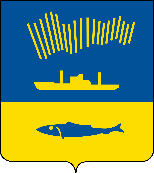 АДМИНИСТРАЦИЯ ГОРОДА МУРМАНСКАП О С Т А Н О В Л Е Н И Е 04.06.2019                                                                                                        № 1912В соответствии со статьей 78 Бюджетного кодекса Российской Федерации, постановлением Правительства Российской Федерации от 06.09.2016 № 887 «Об общих требованиях к нормативным правовым актам, муниципальным правовым актам, регулирующим предоставление субсидий юридическим лицам (за исключением субсидий государственным (муниципальным) учреждениям), индивидуальным предпринимателям, а также физическим лицам – производителям товаров, работ, услуг», Законом Мурманской области от 21.02.2019 № 2347-01-ЗМО «О внесении изменений в Закон Мурманской области «О предоставлении льготного проезда на автомобильном транспорте и городском наземном электрическом транспорте общего пользования обучающимся на территории Мурманской области»           п о с т а н о в л я ю: 1. Внести в постановление администрации города Мурманска от 27.02.2018 № 481 «Об утверждении Порядка предоставления субсидии на возмещение недополученных доходов транспортным организациям в связи с предоставлением права льготного проезда на городском электрическом и автомобильном транспорте общего пользования (кроме такси) городского сообщения в границах муниципального образования город Мурманск обучающимся очной формы обучения общеобразовательных организаций, профессиональных образовательных организаций, образовательных организаций высшего образования» следующие изменения:- название и пункт 1 после слов «недополученных доходов» дополнить словами «юридическим лицам (за исключением субсидий государственным (муниципальным) учреждениям), индивидуальным предпринимателям - ».2. Внести в Порядок предоставления субсидии на возмещение недополученных доходов транспортным организациям в связи с предоставлением права льготного проезда на городском электрическом и автомобильном транспорте общего пользования (кроме такси) городского сообщения в границах муниципального образования город Мурманск обучающимся очной формы обучения общеобразовательных организаций, профессиональных образовательных организаций, образовательных организаций высшего образования, утвержденный постановлением администрации города Мурманска от 27.02.2018 № 481, следующие изменения:2.1. Пункт 1.1 после слов «недополученных доходов» дополнить словами «юридическим лицам (за исключением субсидий государственным (муниципальным) учреждениям), индивидуальным предпринимателям - ».2.2. Пункт 1.4 изложить в новой редакции:«1.4 Субсидия предоставляется в пределах субвенции, поступившей из областного бюджета на реализацию Закона Мурманской области от 26.10.2007 № 901-01-ЗМО «О предоставлении льготного проезда на городском электрическом и автомобильном транспорте общего пользования обучающимся государственных областных и муниципальных образовательных организаций Мурманской области» в соответствии со сводной бюджетной росписью бюджета муниципального образования город Мурманск, в пределах лимитов бюджетных обязательств, предусмотренных Комитету в соответствующем финансовом году на цели, указанные в пункте 1.2 настоящего Порядка.».2.3. Пункт 1.5 изложить в новой редакции:«1.5. Право на получение Субсидии имеют Перевозчики, осуществляющие в границах муниципального образования город Мурманск перевозки пассажиров и багажа по муниципальным маршрутам регулярных перевозок с предоставлением установленного Законом Мурманской области от 26.10.2007 № 901-01-ЗМО «О предоставлении льготного проезда на автомобильном транспорте и городском наземном электрическом транспорте общего пользования обучающимся на территории Мурманской области» (далее – Закон Мурманской области) льготного проезда в границах муниципального образования город Мурманск на автомобильном транспорте и городском наземном электрическом транспорте общего пользования (кроме такси), осуществляющем перевозки по муниципальным маршрутам регулярных перевозок по регулируемым тарифам и по муниципальным маршрутам регулярных перевозок по нерегулируемым тарифам в соответствии с частью 1 статьи 20 Федерального закона от 13.07.2015 № 220-ФЗ «Об организации регулярных перевозок пассажиров и багажа автомобильным транспортом и городским наземным электрическим транспортом в Российской Федерации и о внесении изменений в отдельные законодательные акты Российской Федерации» в случае отсутствия соответствующих муниципальных маршрутов регулярных перевозок по регулируемым тарифам по пути следования между пунктами отправления и назначения.».2.4. Пункт 2.2.4 исключить.2.5. Пункты 2.2.5 и 2.2.6 считать соответственно пунктами 2.2.4 и 2.2.5.2.6. Пункт 2.2 дополнить новым подпунктом 2.2.6 следующего содержания:«2.2.6. Копии соглашения, заключенного с уполномоченным органом Мурманской области (Министерство транспорта и дорожного хозяйства Мурманской области) о размере компенсации недополученных доходов, связанных с предоставлением льготного проезда отдельным категориям граждан, право на который установлено Законом Мурманской области (предоставляется при осуществлении регулярных перевозок по нерегулируемым тарифам).».2.7. Пункт 2.10 изложить в новой редакции:«2.10. Объем субсидии, предоставляемой Перевозчикам (юридическим лицам (за исключением субсидий государственным (муниципальным) учреждениям), индивидуальным предпринимателям), осуществляющим перевозки по регулируемым тарифам, рассчитывается по следующей формуле:So = (Tпр – Тл) х Vi, где:Tпр – равен тарифу на перевозки пассажиров автомобильным транспортом и городским наземным электрическим транспортом по муниципальным маршрутам регулярных перевозок по регулируемым тарифам, установленному решением органа местного самоуправления, уполномоченного на установление тарифов на перевозки пассажиров и багажа автомобильным транспортом и городским наземным электрическим транспортом по муниципальным маршрутам регулярных перевозок по регулируемым тарифам, если провозная плата, взимаемая перевозчиком с пассажира при оплате проезда в салоне транспортного средства, определенная на основании решения органа местного самоуправления, уполномоченного на установление тарифов на перевозки пассажиров и багажа автомобильным транспортом и городским наземным электрическим транспортом по муниципальным маршрутам регулярных перевозок по регулируемым тарифам, равна указанному тарифу; Тпр – равен провозной плате, взимаемой перевозчиком с пассажира при оплате проезда в салоне транспортного средства, определенной на основании решения органа местного самоуправления, уполномоченного на установление тарифов на перевозки пассажиров и багажа автомобильным транспортом и городским наземным электрическим транспортом по муниципальным маршрутам регулярных перевозок по регулируемым тарифам, если указанная провозная плата меньше тарифа на перевозки пассажиров автомобильным транспортом и городским наземным электрическим транспортом по муниципальным маршрутам регулярных перевозок по регулируемым тарифам, установленного решением органа местного самоуправления, уполномоченного на установление тарифов на перевозки пассажиров и багажа автомобильным транспортом и городским наземным электрическим транспортом по муниципальным маршрутам регулярных перевозок по регулируемым тарифам.Тл – льготная стоимость проезда для обучающихся, установленная в соответствии с размером предоставляемой льготы, определяемым Правительством Мурманской области.Vi – объем перевозок обучающихся (количество поездок в единицах), определенный по данным автоматизированной системы учета и оплаты проезда пассажиров и перевозки багажа на автомобильном и наземном электрическом транспорте общего пользования (далее – АСУОП).Объем субсидии, предоставляемой Перевозчикам (юридическим лицам (за исключением субсидий государственным (муниципальным) учреждениям), индивидуальным предпринимателям, участникам договора простого товарищества), осуществляющим перевозки по нерегулируемым тарифам, рассчитывается по следующей формуле:Sp = (Tп - Тл) х Vi, где:Тп – равен Тпр в случае, если провозная плата, взимаемая перевозчиком с пассажира при оплате проезда в салоне транспортного средства, равна или больше Тпр; Тп – равен провозной плате, взимаемой перевозчиком с пассажира при оплате проезда в салоне транспортного средства, в случае, если указанная провозная плата меньше Тпр.Объем Субсидии не может превышать сумму, равную произведению объема перевозок обучающихся (Vi), определенного по данным АСУОП, и Tпр (Тп) за минусом доходов, полученных Перевозчиком от реализации льготного проездного билета или транспортной карты обучающегося.».2.8. Пункт 2.11 исключить.2.9. Пункты 2.12 – 2.19 считать соответственно пунктами 2.11 – 2.18.2.10. Абзац 4 пункта 2.11 изложить в новой редакции:«- Перевозчик – юридическое лицо не должно находиться в процессе реорганизации, ликвидации, банкротства, а Перевозчик – индивидуальный предприниматель не должен быть прекратившим деятельность физического лица в качестве индивидуального предпринимателя;».2.11. Пункт 2.11 дополнить новым абзацем следующего содержания:	«- присоединение Перевозчика к АСУОП на территории Мурманской области.».2.12. В пункте 2.13 слова «предусмотренные пунктом 2.13» заменить словами «предусмотренные пунктом 2.12».2.13. В пункте 2.14 слова «предусмотренных пунктом 2.13» заменить словами «предусмотренных пунктом 2.12».2.14. В пункте 4.2 слова «установленные пунктом 2.14» заменить словами «установленные пунктом 2.13».3. Отделу информационно-технического обеспечения и защиты информации администрации города Мурманска (Кузьмин А.Н.) разместить настоящее постановление на официальном сайте администрации города Мурманска в сети Интернет.4. Редакции газеты «Вечерний Мурманск» (Хабаров В.А.) опубликовать настоящее постановление.5. Настоящее постановление вступает в силу со дня официального опубликования и распространяется на правоотношения, возникшие с 01.01.2019.6. Контроль за выполнением настоящего постановления возложить на первого заместителя главы администрации города Мурманска Лыженкова А.Г.Временно исполняющий полномочияглавы администрациигорода Мурманска                                                                           А.Г. Лыженков